Памятка-путеводитель по электронным ресурсам библиотеки КМРКУважаемые курсанты и студенты Калининградского морского рыбопромышленного колледжа!Информация о ресурсах  находится в разделе  БИБЛИОТЕКА   Сначала рекомендуем войти на официальный сайт колледжа http://kmrk.ru/kolledg/  Далее, слева выбираем вкладку БИБЛИОТЕКА https://kmrk.ru/kolledg/biblioteka/ ЭЛЕКТРОННЫЕ БИБЛИОТЕЧНЫЕ СИСТЕМЫ (ЭБС)- это электронные учебники, которые можно читать в открытом доступе, у вас есть возможность «СКАЧАТЬ» электронный учебник. Колледж приобретает лицензию на использование баз данных ЭБС. Что бы пользоваться ресурсами ЭБС нужно быть зарегистрированным пользователем, для этого необходимо пройти процедуру «РЕГИСТРАЦИЯ» в каждой ЭБС отдельно. Для регистрации нужно иметь свою электронную почту. -ЭБС «ЮРАЙТ» - РЕГИСТРАЦИЯ, заполняете форму, выбираете учебное заведение КМРК (КГТУ, возможно БГАРФ ), далее в эл.почте  подтверждаете регистрацию. -ЭБС «Университетская библиотека онлайн» - для регистрации в ЭБС нужен Логин и Пароль доступа, который можно взять в библиотеке. Далее  нужно  открыть ВХОД и ввести полученные  данные. -ЭБС «BOOK.ru» или «КНОРУС» - РЕГИСТРАЦИЯ, далее вводим все необходимые данные по полям формы, Код доступа: F2F2CD8A-7896-9D22 для КМРК.- ЭБС «АКАДЕМИЯ» - для регистрации в ЭБС нужен Ключ активации, который необходимо взять в библиотеке. Далее нужно заполнить форму ВХОД В СИСТЕМУ, следуя предложенной форме по пунктам в  3 шага. Внимание! Ресурс важен для 1 курса, так как имеет учебную литературу по школьному курсу.ЭБС ibooks –для регистрации необходимо взять логин-пароль в библиотеке. Ресурс важен для 1 курса, так как имеет учебную литературу по школьному курсу.-ЭБС «ЛАНЬ» - РЕГИСТРАЦИЯ, заполняете поля формы, вносить номер группы рекомендуется..-ЭБС «ZNANIUM» - РЕГИСТРАЦИЯ, заполняете поля, в поле ДЛЯ ПОЛУЧЕНИЯ ДОСТУПА К ПОДПИСКЕ(очень важно!!!) выбираете учебное заведение (наберите Калининград) выберите КМРК  администратор активирует регистрацию в течение дня(кроме сб,вс.- переходит на пн.)ЭЛЕКТРОННЫЙ КАТАЛОГ (ЭЛЕКТРОННАЯ БИБЛИОТЕКА)Электронный каталог КМРК и БГАРФhttps://lib.bgarf.ru/web/?LNG=&C21COM=F&I21DBN=IBIS&P21DBN=IBIS Пароль: kmrk Логин : 777 (в Базе данных -выбираем из выпадающего списка-Каталог КМРК)Кроме того преподаватели, курсанты и студенты колледжа могут использовать в учебной работе ЭЕКТОРОННЫЙ КАТАЛОГ библиотеки КГТУ КГТУ  http://lib.klgtu.ru/Логин: КМРК   Пароль:6111 С Инструкцией по поиску документов (учебной литературы)  в ЭК библиотеки можно ознакомиться на странице библиотеки ,самая последняя кликабельная строка(подсвечена синим)   Библиотека КМРК:    https://vk.com/public184145924  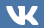 